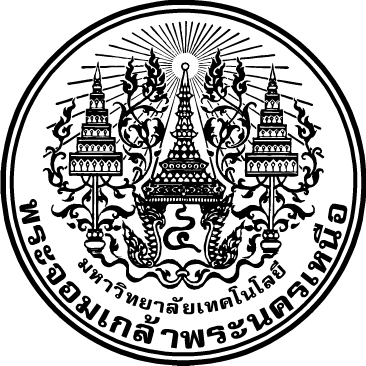    การเสนอหลักการและนโยบายในการขอเปิดหลักสูตรใหม่ต่อสภามหาวิทยาลัยหลักสูตร...........................สาขาวิชา...................................(หลักสูตรใหม่ พ.ศ. ...)ภาควิชา.......................................       คณะ.................................................       มหาวิทยาลัยเทคโนโลยีพระจอมเกล้าพระนครเหนือ       วิทยาเขต......................              (กรณีเป็นวิทยาเขตระบุใต้ชื่อมหาวิทยาลัย)การเสนอหลักการและนโยบายในการขอเปิดหลักสูตรใหม่ต่อสภามหาวิทยาลัยส่วนที่  1  ข้อมูลหลัก1.  ชื่อหลักสูตร     1.1  ชื่อภาษาไทย      : หลักสูตร...................................................... สาขาวิชา.............................................     1.2  ชื่อภาษาอังกฤษ  : Bachelor of ………………………………………………Program in……………………..…..…2.  สถาบันที่เปิดสอนหลักสูตรนี้ภายในประเทศในปัจจุบัน     ........................................................................................................................................................................     ........................................................................................................................................................................     หรือ สถาบันที่เปิดสอนหลักสูตรที่ใกล้เคียงกับหลักสูตรนี้ภายในประเทศในปัจจุบัน     ........................................................................................................................................................................     ........................................................................................................................................................................3.  โครงสร้างหลักสูตร	จำนวนหน่วยกิตรวมตลอดหลักสูตร				...................	หน่วยกิต	1. หมวดวิชาศึกษาทั่วไป						...................	หน่วยกิต              1.1 วิชาบังคับ							...................	หน่วยกิต                   - กลุ่มเสริมสร้างทักษะการใช้ภาษาและการสื่อสาร		...................	หน่วยกิต                   - กลุ่มเสิรมสร้างทักษะการเป็นผู้ประกอบการ			...................	หน่วยกิต                   - กลุ่มเสริมสร้างคุณภาพชีวิตและวิถีพลเมืองที่ดี		................	หน่วยกิต                     ให้เลือกเรียนจากชุดวิชากีฬาและนันทนาการ จำนวน 1 วิชา               1.2  วิชาเลือก						...................	หน่วยกิต                   - กลุ่มเสริมสร้างทักษะการใช้ภาษาและการสื่อสาร		...................	หน่วยกิต                   - กลุ่มเสิรมสร้างทักษะการเป็นผู้ประกอบการ			...................	หน่วยกิต	         - กลุ่มเสริมสร้างทักษะในศตรวรรษที่ 21			...................	หน่วยกิต                   - กลุ่มเสริมสร้างคุณภาพชีวิตและวิถีพลเมืองที่ดี		................	หน่วยกิต	2. หมวดวิชาเฉพาะ						...................	หน่วยกิต	    2.1 กลุ่มวิชาแกน						...................	หน่วยกิต	    2.2 กลุ่มวิชาชีพ						...................	หน่วยกิต	3. หมวดวิชาเลือกเสรี						...................	หน่วยกิต4.  ขั้นตอนการจัดทำ ได้ผ่านการวิเคราะห์ของ     ............................................................................................................................................................................................................................................................................................................................................................5.  ความเหมาะสม (ในแต่ละหัวข้ออาจอธิบายความในภาพรวม)    5.1  หลักสูตรที่จะเปิดสอนใหม่นี้สนองตอบความต้องการในส่วนไหน	-  ความต้องการของสังคม	-  ความต้องการทางเศรษฐกิจและอุตสาหกรรม	-  ความต้องการส่วนบุคคล    5.2  สอดคล้องกับแผนต่าง ๆ หรือไม่           -  แผนพัฒนาเศรษฐกิจและสังคมแห่งชาติ      	 -  แผนพัฒนาการศึกษาแห่งชาติ      	 -  แผนพัฒนาการศึกษาระดับอุดมศึกษา      	 -  แผนและปรัชญาการศึกษาของมหาวิทยาลัยเทคโนโลยีพระจอมเกล้าพระนครเหนือ						ฯ ล ฯ	5.3  การมีส่วนร่วมของหน่วยงานอื่นทั้งภาครัฐและ/หรือภาคธุรกิจเอกชน     	       ..............................................................................................................................................................	5.4  การบริหารหลักสูตรในภาพรวมเป็นอย่างไร	 -  ปกติ (Regular)	 -  สหกิจศึกษา (Co-operative)	 -  โครงการพิเศษ (Special Program)			ฯลฯ	5.5  รูปแบบการเรียนการสอน	 -  แบบชั้นเรียน (Lecture)	 -  เรียนด้วยตนเอง  (Self - studying)	 -  ผ่านสื่ออิเล็กทรอนิกส์ (Online)	 -  ทางไกล  (Distance Learning)	 -  ผสมผสาน  (Combination, Integrated, Multidisciplinary)			ฯลฯ6.  วัตถุประสงค์ของหลักสูตร     ........................................................................................................................................................................หน่วยงานที่รับผิดชอบ              .......................................................................................................................................................................ส่วนที่ 2  ความพร้อมในการเปิดสอน1.  บุคลากรและอาจารย์     1.1  สภาพปัจจุบัน	 1.1.1  อาจารย์ผู้รับผิดชอบหลักสูตร/อาจารย์ประจำหลักสูตร	 1.1.2  อาจารย์ผู้สอน  (ใช้ตารางเหมือนข้อ 1.1.1)	 1.1.3  อาจารย์พิเศษ (ถ้ามี)	1.2  แผนพัฒนาบุคลากร      	ก.  เสริมสมรรถภาพ เช่น การเข้าร่วมสัมมนา  การเข้ารับการฝึกอบรม  การศึกษาดูงาน หรืออื่น ๆ   	    (โปรดระบุ)		ข.  ศึกษาต่อ	1.3   บุคลากรที่ต้องการเพิ่มในอนาคต2.  อาคารสถานที่และอุปกรณ์การสอน     2.1  อาคารสถานที่     2.2  อุปกรณ์การสอน3.  แหล่งวิทยาการและแหล่งฝึกงาน    3.1  แหล่งวิทยาการ	ก.  ...........................................................................................................................................................	ข.  ...........................................................................................................................................................	ค.  ...........................................................................................................................................................    3.2  แหล่งฝึกงาน	ก.  ...........................................................................................................................................................	ข.  ...........................................................................................................................................................	ค.  ...........................................................................................................................................................4.  จำนวนหนังสือ/ตำราเรียน  	(ให้แจ้งจำนวนหนังสือ ตำราเรียน วารสารและเอกสารอื่น ๆ ที่สัมพันธ์กับสาขาวิชาที่เปิดสอน              โดยให้แต่ละหลักสูตรใช้ข้อมูลล่าสุดของสำนักหอสมุดกลาง)5.  จำนวนนักศึกษาที่จะรับและจำนวนบัณฑิตที่คาดว่าจะสำเร็จการศึกษา6.  งบประมาณ (ให้แจ้งงบประมาณ โดยแยกรายละเอียดตามหัวข้อการเสนอตั้งงบประมาณ)ลำดับที่ชื่อ - นามสกุลสำเร็จการศึกษาจากสำเร็จการศึกษาจากผลงานทางวิชาการ(งานวิจัยหรือการแต่งตำรา)ตำแหน่งทางวิชาการ หน้าที่และความรับผิดชอบตลอดจนรายวิชาที่สอนประสบการณ์และการ         ฝึกอบรมลำดับที่ชื่อ - นามสกุลสถาบัน/ประเทศปี พ.ศ.ผลงานทางวิชาการ(งานวิจัยหรือการแต่งตำรา)ตำแหน่งทางวิชาการ หน้าที่และความรับผิดชอบตลอดจนรายวิชาที่สอนประสบการณ์และการ         ฝึกอบรม12345นาย...................นาง...................นางสาว.............……………………...………………………ลำดับที่ชื่อ  -  นามสกุลเรื่องประเภทการเสริมสถานที่ระยะเวลาแหล่งงบประมาณลำดับที่ชื่อ  -  นามสกุลระดับที่         ศึกษาต่อสาขาวิชาสถานที่ปีการศึกษาปีที่คาดว่า       จะสำเร็จการศึกษาหมายเหตุปี พ.ศ.ตำแหน่งที่ต้องการคุณวุฒิและสาขาวิชาเอกจำนวน (คน)ลำดับที่อาคารสถานที่จำนวนที่มีอยู่จำนวนที่ต้องการเพิ่มหมายเหตุลำดับที่รายการจำนวนที่มีอยู่จำนวนที่ต้องการเพิ่มหมายเหตุลำดับที่ชื่อหนังสือ/ตำราเรียนจำนวนที่มีอยู่จำนวนที่ต้องการเพิ่มหมายเหตุจำนวนนักศึกษาในแต่ละปีการศึกษา (คน)จำนวนนักศึกษาในแต่ละปีการศึกษา (คน)จำนวนนักศึกษาในแต่ละปีการศึกษา (คน)จำนวนนักศึกษาในแต่ละปีการศึกษา (คน)จำนวนนักศึกษาในแต่ละปีการศึกษา (คน)ระดับชั้นปี25..25..25..25..25..ระดับปริญญาตรี         ชั้นปีที่ 1   	  ชั้นปีที่ 2	  ชั้นปีที่ 3      ชั้นปี่ที่ 4รวมจำนวนบัณฑิตที่คาดว่าจะสำเร็จการศึกษา    6.1 งบประมาณรายรับ (หน่วย : บาท)    6.1 งบประมาณรายรับ (หน่วย : บาท)    6.1 งบประมาณรายรับ (หน่วย : บาท)    6.1 งบประมาณรายรับ (หน่วย : บาท)    6.1 งบประมาณรายรับ (หน่วย : บาท)    6.1 งบประมาณรายรับ (หน่วย : บาท)รายละเอียดรายรับปีงบประมาณปีงบประมาณปีงบประมาณปีงบประมาณปีงบประมาณรายละเอียดรายรับ25…25…25…25…25…………………………………………………………………………….…………………………………….รวมรายรับ    6.2. งบประมาณรายจ่าย (หน่วย : บาท)    6.2. งบประมาณรายจ่าย (หน่วย : บาท)    6.2. งบประมาณรายจ่าย (หน่วย : บาท)    6.2. งบประมาณรายจ่าย (หน่วย : บาท)    6.2. งบประมาณรายจ่าย (หน่วย : บาท)    6.2. งบประมาณรายจ่าย (หน่วย : บาท)หมวดเงินปีงบประมาณปีงบประมาณปีงบประมาณปีงบประมาณปีงบประมาณหมวดเงิน25…25…25…25…25…ก. งบดำเนินการ    เงินเดือน    ค่าตอบแทน    ค่าใช้สอย    ค่าวัสดุ    เงินอุดหนุน    รายจ่ายอื่น ๆรวม (ก)ข. งบลงทุนค่าครุภัณฑ์ค่าที่ดินค่าสิ่งก่อสร้างรวม (ข)รวม (ก) + (ข)ค่าใช้จ่ายต่อหัวนักศึกษาจำนวน  xx,xxx บาท/ปีการศึกษาจำนวน  xx,xxx บาท/ปีการศึกษาจำนวน  xx,xxx บาท/ปีการศึกษาจำนวน  xx,xxx บาท/ปีการศึกษาจำนวน  xx,xxx บาท/ปีการศึกษา